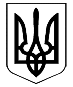 УКРАЇНАКОЛОМИЙСЬКА РАЙОННА ДЕРЖАВНА АДМІНІСТРАЦІЯІВАНО-ФРАНКІВСЬКОЇ ОБЛАСТІР О З П О Р Я Д Ж Е Н Н Явід  05.10.2015			    м. Коломия                                  № 424Про забезпечення в районі організованого відпочинку дітей влітку 2015 року відповідно до Закону України «Про оздоровлення та відпочинок дітей»Управління освіти, молоді та спорту районної державної адміністрації направляє на оздоровлення дітей пільгових категорій  відповідно до Закону України “Про оздоровлення та відпочинок дітей”, наказу Міністерства соціальної політики України від 20 березня 2012 року №153 «Про затвердження Положення про порядок направлення дітей для оздоровлення та відпочинку до державного підприємства «Український дитячий центр «Молода гвардія» за рахунок бюджетних коштів», листа Міністерства соціальної політики України «Про організацію оздоровлення та відпочинку дітей внутрішньо переміщених осіб та учасників бойових дітей», наказу управління молоді та спорту обласної державної адміністрації від 16 червня 2015 року №441 «Про організацію оздоровлення дітей, які потребують особливої соціальної уваги та підтримки влітку 2015 року», листа управління молоді та спорту облдержадміністрації від 03 червня 2015року №729/01-20 «Про організацію оздоровлення та відпочинку дітей внутрішньо переміщених осіб та учасників бойових дітей», районної цільової соціальної програми з оздоровлення та відпочинку дітей на 2013-2015 роки (зі змінами), яка схвалена розпорядженням райдержадміністрації від 17 грудня 2012року №805 та затверджена рішенням сесії районної ради від 29 грудня 2012року №315-ХІІІ/12,  розпорядження обласної державної адміністрації від 22 липня 2015 року №480 «Про забезпечення в області організованого відпочинку та оздоровлення дітей влітку 2015 року».	Розпорядженням  районної державної адміністрації від 12 травня 2015 року №191 «Про внесення змін до розпорядження райдержадміністрації від 05 квітня 2012року №208 «Про затвердження нового складу координаційної ради з питань літнього оздоровлення та відпочинку дітей», затверджено оновлений склад координаційної ради з питань літнього оздоровлення та відпочинку дітей у 2015 році.Відповідно до розроблених заходів в районі забезпечувалася організація повноцінного оздоровлення та відпочинку дітей в пришкільних таборах, туристичних походах, у позаміських закладах оздоровлення і відпочинку Івано-Франківської області, а також в Українському дитячому центрі «Молода гвардія» м. Одеса.Оздоровча компанія розпочалася вчасно.	Фінансове забезпечення оздоровчої кампанії 2015 року склало                   549 181,98 грн., із них:управління освіти, молоді та спорту райдержадміністрації (оздоровлення дітей в стаціонарних таборах) – 199 773 грн.;управління освіти, молоді та спорту райдержадміністрації (відпочинок дітей у пришкільних відпочинкових змінах та туристичних походах) – 322 554,74 грн.;позабюджетні кошти – 26 854,24 грн. (доплата батьків, кошти підприємців).У 2015 році в Коломийському районі працювали 19 закладів оздоровлення та відпочинку, з яких: 	1- позаміський дитячий заклад оздоровлення ТзОВ ЛОК «Прикарпатські зорі» 	с. Слобода Коломийського району;14 - пришкільних відпочинкових змін;3 - спортивних відпочинкових зміни;1 - мовний табір;учні 29 ЗОШ  - взяли участь у ступеневих туристичних походах;учні 21 ЗОШ - взяли участь у категорійних туристичних походах.	Охоплено послугами з оздоровлення та відпочинку 2 390 дітей пільгових категорій Коломийського району віком від 7 до 16 років включно, з них:- 100% дітей-сиріт та дітей позбавлених батьківського піклування (84 дітей);- 100% дітей внутрішньо переміщених осіб (12 дітей);- 100% дітей учасників АТО (55 дітей);- 100% дітей, які постраждали внаслідок аварії на ЧАЕС (23 дітей);- 70% дітей-інвалідів, здатних до самообслуговування (73 дітей);- 50% дітей з малозабезпечених та багатодітних сімей (1539 дітей);- 20% дітей, які перебувають на диспансерному обліку (363 дітей);- 86% талановитих та обдарованих дітей (241 дитина).Про це йшлося  на засіданні колегії районної державної адміністрації 29.09.2015 року.Відповідно до рішення колегії від 29 вересня 2015 року:1. Інформацію про оздоровчу кампанію 2015 року взяти до відома.2. Управлінню освіти, молоді та спорту райдержадміністрації                   (І. Мартинюк), Коломийському районному управлінню Держсанепідслужби в Івано-Франківській області (М. Микитюк), комунальному закладу «Коломийський районний центр первинної медико-санітарної допомоги» (Б.Джалапин), службі у справах дітей райдержадміністрації (М. Обушак), Коломийському районному центру соціальних служб для сім’ї, дітей та молоді (М. Козловська) розпочати підготовку до проведення оздоровчої кампанії у 2016 році.3. Фінансовому управлінню райдержадміністрації (О. Попадюк) врахувати потребу в коштах на організоване оздоровлення та відпочинок дітей при складанні проекту бюджету на 2016 рік.4. Розпорядження райдержадміністрації від 7 травня 2015 року №185 «Про підготовку до оздоровлення та відпочинку дітей у 2015 році відповідно до Закону України «Про оздоровлення та відпочинок дітей» вважати таким, що втратило чинність.5. Координацію роботи та узагальнення інформації щодо виконання розпорядження покласти на головного відповідального виконавця – управління освіти, молоді та спорту райдержадміністрації (І. Мартинюк).6. Контроль за виконанням розпорядження покласти на заступника голови райдержадміністрації Любов Михайлишин.Перший заступник головирайонної державної адміністрації					Нестор Печенюк